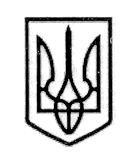 У К Р А Ї Н А СТОРОЖИНЕЦЬКА МІСЬКА РАДА ЧЕРНІВЕЦЬКОГО РАЙОНУ ЧЕРНІВЕЦЬКОЇ ОБЛАСТІВИКОНАВЧИЙ КОМІТЕТР І Ш Е Н Н Я    06 грудня 2023 року                                                          		№ 307                                                     Керуючись Законом України «Про місцеве самоврядування в Україні», Цивільним Кодексом України, Правилами опіки та піклування, затвердженими наказом Державного комітету України у справах сім’ї та молоді, Міністерства освіти України, Міністерства охорони здоров’я України, Міністерства праці та соціальної політики України, розглянувши заяву Стояна Руслана Васильовича, 27.05.1979 р.н., жителя с. Зруб-Комарівький, вул. Шевченка, буд. 84,Виконавчий комітет міської ради вирішив:    1. Затвердити Висновок опікунської ради при виконавчому комітеті Сторожинецької міської ради, щодо доцільності призначення опікуном громадянина Стояна Руслана Васильовича, 27.05.1979 р.н., жителя с. Зруб-Комарівський, вул. Шевченка, буд. 84, щодо громадянина Стояна В’ячеслава Руслановича, 15.06.2005 р.н., с.Зруб-Комарівський, вул. Шевченка, буд. 84.  2. Начальнику відділу документообігу та контролю Миколі БАЛАНЮКУ забезпечити оприлюднення рішення на офіційному  веб-сайті Сторожинецької міської ради Чернівецького району Чернівецької області.3.   Дане рішення набуває чинності з моменту оприлюднення.                Продовження рішення виконавчого комітету від 06 грудня 2023 року № 3074. Висновок опікунської ради при виконавчому комітеті Сторожинецької міської ради направити до Сторожинецького районного суду Чернівецької області.5. Організацію виконання даного рішення покласти на начальника відділу соціального захисту населення Сторожинецької міської ради Інну МУДРАК.6.  Контроль за виконанням даного рішення покласти на першого заступника Сторожинецького міського голови Ігоря БЕЛЕНЧУКА.Секретар міської ради                                                      Дмитро БОЙЧУК Начальник відділу  документообігу та контролю                                                Микола БАЛАНЮК                                                                                                 Затверджено                                                                                                             рішення виконавчого комітету                                                                                                             Сторожинецької міської ради                                                                                                             від  06 грудня 2023 року № 307ВИСНОВОКпро доцільності призначення Стояна Руслана Васильовича, 27.05.1979 р.н., опікуном над Стояном В’ячеслава Руслановича, 15.06.2005 р.н..                   Відповідно до довідки МСЕК, серії 12 ААГ № 355156 виданої         05.07.2023 року, Стоян В.Р., 2005 р.н., є особою з інвалідністю з дитинства першої групи  підгрупи «А», безтерміново. Причиною інвалідності є ознаки психічного розладу внаслідок пошкодження і дисфункції головного мозку(невиясненої етіології, після перенесеного оперативного втручання з приводу пересадки нирки у 2021 році) у вигляді апалічного синдрому(чуйна кома) з втратою пізнавальної діяльності, відсутністю ознак усвідомлення, повною психічною неспроможністю при збереженості основних вегетативних функцій(висновок судово-психіатричного експерта №967 від 09.10.2023 року), та за своїм психічним станом не може повною мірою усвідомлювати значення своїх дій, не може керувати ними, тому потребує постійної сторонньої допомоги і контролю.             Оскільки опікун або піклувальник призначається переважно з осіб, які перебувають у сімейних, родинних відносинах з підопічним, з урахуванням особливих стосунків між ними, можливості особи виконувати обов’язки опікуна чи піклувальника, кандидатом в опікуни за сином Стояном В.Р., 2005 р.н., є громадянин Стоян Руслан Васильович, 1979 р.н.. який проживає у с. Зруб-Комарівський, вул. Шевченка, буд. 84, Чернівецького району Чернівецької області. Він допомагає вирішувати побутові питання Стояна В.Р., здійснює догляд за ним.           Виходячи з наведеного, з метою захисту особистих немайнових і майнових прав Стояна В.Р., а також для піклування і створення для нього необхідних умов, здійснення за ним належного догляду, забезпечення  лікування, вважаємо за доцільне призначити опікуном Стояна Руслана Васильовича, 27.05.1979 р.н., щодо Стояна В’ячеслава Руслановича, 15.06.2005 р.н.., згідно вимог чинного законодавства. Перший заступник міського голови, Голова опікунської ради 				                     Ігор БЕЛЕНЧУК